（1）线上咨询系统：扫描下方二维码，点击左下角的“进入人工”，即可与招办老师进行线上交流。招办老师会在每天的19：00-21：00实时在线回复大家的问题。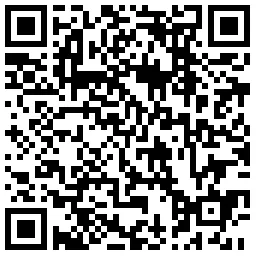 △长按扫描二维码（2）华小招后台留言：关注微信公众号“华中科技大学招生办公室”，即可直接提问咨询，招办老师会在每天的19：00-21：00实时在线回复大家的问题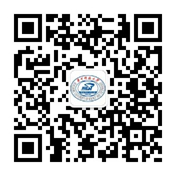 △长按关注“华小招”（3）邮箱咨询：通过邮箱提问，招办老师将及时回复大家的邮件。招办邮箱：zs@hust.edu.cn